П О М Ш У Ö МР Е Ш Е Н И ЕО внесении изменений в решение Совета муниципального района «Печора»от 19 февраля 2008 года № 4-7/115 «Об утверждении Положенияо муниципальной казне муниципального образованиямуниципального района «Печора»Руководствуясь статьей 296 Гражданского кодекса Российской Федерации, статьей 26 Устава муниципального образования муниципального района «Печора», Совет муниципального района «Печора» р е ш и л:1. Внести в решение Совета муниципального района «Печора» от 19 февраля 2008 года № 4-7/115 «Об утверждении Положения о муниципальной казне муниципального образования муниципального района «Печора» следующие изменения:1.1.  В приложении к решению:1.1.1. В пункте 3.1 после слов «муниципальными учреждениями» дополнить словами «, муниципальными казенными предприятиями».1.1.2. В абзаце четвертом пункта 3.2 после слов «муниципальных учреждений» дополнить словами «и муниципальных казенных предприятий».2. Настоящее решение вступает в силу со дня его официального опубликования.Глава муниципального района «Печора» -руководитель администрации                                                                          В.А. Серовг. Печора19 сентября 2023 года№ 7-26/330«ПЕЧОРА»  МУНИЦИПАЛЬНÖЙ РАЙОНСАСÖВЕТ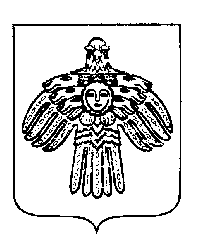 СОВЕТ МУНИЦИПАЛЬНОГО РАЙОНА «ПЕЧОРА»